Jigsaw PSHE 3 -11/12 Content Overview  with Summative Assessment Statements (‘Working At’ level) 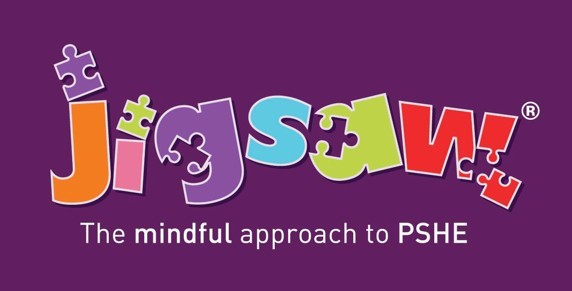 © Copyright Jigsaw PSHE Ltd Age Group Being Me In My World Celebrating Difference Dreams and Goals Healthy Me Relationships Changing Me Self-identity Identifying talents Challenges Exercising bodies Family life Bodies Ages 3-5 (F1-F2) Understanding feelings Being in a classroom Being gentle Rights and responsibilities Being special Families Where we live Making friends Standing up for yourself Perseverance Goal-setting Overcoming obstacles Seeking help Jobs Achieving goals Physical activity Healthy food Sleep Keeping clean Safety Friendships Breaking friendships Falling out Dealing with bullying  Being a good friend Respecting my body Growing up Growth and change Fun and fears Celebrations Ages 5-6 Feeling special and safe Being part of a class Rights and responsibilities Rewards and feeling proud Consequences Owning the Learning Charter I can explain why my class is a happy and safe place to learn. I can give different examples where I or others make my class happy and safe.   Similarities and differences Understanding bullying and knowing how to deal with it Making new friends Celebrating the differences in everyone I can tell you some ways that I am different and similar to other people in my class, and why this makes us all special. I can explain what bullying is and how being bullied might make somebody feel. Setting goals Identifying successes  and achievements Learning styles Working well and celebrating achievement with a partner  Tackling new challenges Identifying and overcoming obstacles Feelings of Success I can explain how I feel when I am successful and how this can be celebrated positively. I can say why my internal treasure chest is an important place to store positive feelings. Keeping myself healthy Healthier lifestyle choices Keeping clean Being safe Medicine safety/safety with household items Road safety Linking health and happiness I can explain why I think my body is amazing and can identify a range of ways to keep it safe and healthy. I can give examples of when being healthy can help me feel happy. Belonging to a family Making friends/being a good friend Physical contact preferences People who help us Qualities as a friend and person Self-acknowledgement Being a good friend to myself Celebrating special relationships I can explain why I have special relationships with some people and how these relationships help me feel safe and good about myself. I can also explain how my qualities help these relationships. I can give examples of behaviour in other people that I appreciate and behaviours that I don’t like. Life cycles – animal and human Changes in me Changes since being a baby Differences between female and male bodies (correct terminology)  Linking growing and learning Coping with change Transition I can compare how I am now to when I was a baby and explain some of the changes that will happen to me as I get older. I can use the correct names for penis, testicles, anus, vagina, vulva, and give reasons why they are private. I can explain why some changes I might experience might feel better than others. Age Group Being Me In My World Celebrating Difference Dreams and Goals Healthy Me Relationships Changing Me Ages 6-7  Hopes and fears for the year Rights and responsibilities Rewards and consequences Safe and fair learning environment Valuing contributions Choices Recognising feelings I can explain why my behaviour can impact on other people in  my class. I can compare my own and my friends’ choices and can express why some choices are better than others.  Assumptions and stereotypes about gender  Understanding bullying Standing up for self and others Making new friends Gender diversity Celebrating difference and remaining friends I can explain that sometimes people get bullied because they are seen to be different; this might include people who do not conform to gender stereotypes. I can explain how it feels  to  have a friend and be a friend. I can also explain why it is OK to be different from my  friends.  Achieving realistic goals Perseverance  Learning strengths Learning with others Group co-operation Contributing to and sharing success I can explain how I played my part  in a group and the parts other people played to create an end product. I can explain how our skills  complemented each other. I can explain how it felt to be part of a group and can identify a range of feelings about group work. Motivation  Healthier choices Relaxation Healthy eating and nutrition Healthier snacks and sharing food I can explain why foods and  medicines can be good for my  body comparing my ideas with   less healthy/ unsafe choices. I can compare my own and my  friends’ choices and can express  how it feels to make healthy and  safe choices.  Different types of family Physical contact boundaries  Friendship and conflict Secrets Trust and appreciation Expressing appreciation for special relationships I can explain why some things  might make me feel  uncomfortable in a relationship  and compare this with  relationships that make me feel  safe and special. I can give examples of some  different problem-solving  techniques and explain how I might use them in certain situations in my relationships.  Life cycles in nature Growing from young to old  Increasing independence Differences in female and male bodies (correct terminology) Assertiveness Preparing for transition   I can use the correct terms to describe    penis, testicles, anus, vagina, vulva    and explain why they are private.    I can explain why some types of      touches feel OK and others don’t.   I can tell you what I like and don’t like    about being a boy/ girl and getting    older, and recognise that other people    might feel differently to me. Ages 6-7  Hopes and fears for the year Rights and responsibilities Rewards and consequences Safe and fair learning environment Valuing contributions Choices Recognising feelings I can explain why my behaviour can impact on other people in  my class. I can compare my own and my friends’ choices and can express why some choices are better than others.  Assumptions and stereotypes about gender  Understanding bullying Standing up for self and others Making new friends Gender diversity Celebrating difference and remaining friends I can explain that sometimes people get bullied because they are seen to be different; this might include people who do not conform to gender stereotypes. I can explain how it feels  to  have a friend and be a friend. I can also explain why it is OK to be different from my  friends.  Achieving realistic goals Perseverance  Learning strengths Learning with others Group co-operation Contributing to and sharing success I can explain how I played my part  in a group and the parts other people played to create an end product. I can explain how our skills  complemented each other. I can explain how it felt to be part of a group and can identify a range of feelings about group work.  Different types of family Physical contact boundaries  Friendship and conflict Secrets Trust and appreciation Expressing appreciation for special relationships I can explain why some things  might make me feel  uncomfortable in a relationship  and compare this with  relationships that make me feel  safe and special. I can give examples of some  different problem-solving  techniques and explain how I might use them in certain situations in my relationships.  Life cycles in nature Growing from young to old  Increasing independence Differences in female and male bodies (correct terminology) Assertiveness Preparing for transition   I can use the correct terms to describe    penis, testicles, anus, vagina, vulva    and explain why they are private.    I can explain why some types of      touches feel OK and others don’t.   I can tell you what I like and don’t like    about being a boy/ girl and getting    older, and recognise that other people    might feel differently to me. Ages 7-8 Setting personal goals Self-identity and worth Positivity in challenges Rules, rights and responsibilities Rewards and consequences Responsible choices Seeing things from others’ perspectives I can explain how my behaviour can affect how  others feel and behave. I can explain why it is important to have rules and how that helps me and others in my class learn. I can explain why it is important to feel valued. Families and their differences Family conflict and how to manage it (child-centred) Witnessing bullying and how to solve it Recognising how words can be hurtful Giving and receiving compliments I can describe different conflicts that might happen in family or friendship groups and how words can be used in hurtful or kind ways when conflicts happen. I can tell you how being involved with a conflict makes me feel and can offer strategies to help the situation. e.g Solve It Together or asking for help. Difficult challenges and achieving success Dreams and ambitions New challenges Motivation and enthusiasm Recognising and trying to overcome obstacles Evaluating learning processes Managing Feelings Simple budgeting I can explain the different ways that help me learn and what I need to do to improve. I am confident and positive when I share my success with others. I can explain how these feelings can be stored in my internal treasure chest and why this is important. Exercise Fitness challenges Food labelling and healthy swaps Attitudes towards drugs Keeping safe and why it’s important online and offline scenarios Respect for myself and others Healthy and safe choices I can identify things, people and places that I need to keep safe from, and can tell you some strategies for keeping myself safe and healthy including who to go to for help and how to call emergency services. I can express how being anxious/ scared and unwell feels. Family roles and responsibilities Friendship and negotiation Keeping safe online and who to go to for help Being a global citizen Being aware of how my choices affect others Awareness of how other children have different lives Expressing appreciation for family and friends I can explain how my life is influenced positively by people I know and also by people from other countries. I can explain why my choices might affect my family, friendships and people around the world who I don’t know. How babies grow Understanding a baby’s needs Outside body changes Inside body changes Family stereotypes Challenging my ideas Preparing for transition I can explain how boys’ and girls’ bodies change on the inside/outside during the growing up process and can tell you why these changes are necessary so that their bodies can make babies when they grow up. I recognise how I feel about these changes happening to me and can suggest some ideas to cope with these feelings. Age Group Being Me In My World Celebrating Difference Dreams and Goals Healthy Me Relationships Changing Me Ages 8-9 Being part of a class team Being a school citizen Rights, responsibilities and democracy (school council) Rewards and consequences Group decision-making Having a voice What motivates behavior I can explain why being listened to and listening to others is important in my school community. I can explain why being democratic is important and can help me and others feel valued. Challenging assumptions Judging by appearance Accepting self and others Understanding influences Understanding bullying Problem-solving Identifying how special and unique everyone is First Impressions I can tell you a time when my first impression of someone changed as I got to know them. I can also explain why bullying might be difficult to spot and what to do about it if I’m not sure. I can explain why it is good to accept myself and others for who we are. Hopes and dreams Overcoming disappointment Creating new, realistic dreams Achieving goals Working in a group Celebrating contributions Resilience Positive attitudes I can plan and set new goals even after a disappointment. I can explain what it means to be resilient and to have a positive attitude. Healthier friendships Group dynamics Smoking Alcohol Assertiveness Peer pressure Celebrating inner strength I can recognise when people are putting me under pressure and can explain ways to resist this when I want to. I can identify feelings of anxiety and fear associated with peer pressure. Jealousy Love and loss Memories of loved ones Getting on and Falling Out Girlfriends and boyfriends Showing appreciation to people and Animals I can recognise how people are feeling when they miss a special person or animal. I can give ways that might help me manage my feelings when missing a special person or animal. Being unique Having a baby Girls and puberty Confidence in change Accepting change Preparing for transition Environmental change I can summarise the changes that happen to boys’ and girls’ bodies that prepare them for making a baby when they are older. I can explain some of the choices I might make in the future and some of the choices that I have no control over. I can offer some suggestions about how I might manage my feelings when changes happen. Ages 9-10 Planning the forthcoming year Being a citizen Rights and responsibilities Rewards and consequences How behaviour affects groups Democracy, having a voice, Participating I can compare my life with other people in my country and explain why we have rules, rights and responsibilities to try and make the school and the wider community a fair place. I can explain how the actions of one person can affect another and can give examples of this from school and a wider community context. Cultural differences and how they can cause conflict Racism Rumours and name-calling Types of bullying Material wealth and happiness Enjoying and respecting other cultures I can explain the differences between direct and indirect types of bullying and can offer a range of strategies to help myself and others if we become involved (directly or indirectly) in a bullying situation. I can explain why racism and other forms of discrimination are unkind. I can express how I feel about discriminatory behaviour. Future dreams The importance of money Jobs and careers Dream job and how to get there Goals in different cultures Supporting others (charity) Motivation I can compare my hopes and dreams with those of young people from different cultures. I can reflect on the hopes and dreams of young people from another culture and explain how this makes me feel. Smoking, including vaping Alcohol Alcohol and  anti-social behaviour Emergency aid Body image Relationships with food Healthy choices Motivation and behavior I can explain different roles that food and substances can play in people’s lives. I can also explain how people can develop eating problems (disorders) relating to body image pressures and how smoking and alcohol misuse is unhealthy. I can summarise different ways that I respect and value my body. Self-recognition and self-worth Building self-esteem Safer online communities Rights and responsibilities online Online gaming and gambling Reducing screen time Dangers of online grooming SMARRT internet safety rules I can compare different types of friendships and the feelings associated with them. I can also explain how to stay safe when using technology to communicate with my friends, including how to stand up for myself, negotiate and to resist peer pressure. I can apply strategies to manage my feelings and the pressures I may face to use technology in ways that may be risky or cause harm to myself or others. Self- and body image Influence of online and media  on body image Puberty for girls Puberty for boys Conception (including IVF) Growing responsibility Coping with change Preparing for transition I can explain how boys and girls change during puberty and why looking after myself physically and emotionally is important. I can also summarise the process of conception. I can express how I feel about the changes that will happen to me during puberty, and that I accept these changes might happen at different times to my friends. Age Group Being Me In My World Celebrating Difference Dreams and Goals Healthy Me Relationships Changing Me Ages 10-11 Identifying goals for the year Global citizenship Children’s universal rights Feeling welcome and valued Choices, consequences  and rewards Group dynamics  Democracy, having a voice Anti-social behavior Role-modelling I can explain how my choices can have an impact on people in my immediate community and globally. I can empathise with others  in my community and globally and explain how this can influence the choices I make. Perceptions of normality Understanding disability Power struggles Understanding bullying Inclusion/exclusion Differences as conflict, difference as celebration Empathy I can explain ways in which difference can be a source of conflict or a cause for celebration. I can show empathy with people in situations where their difference is a source of conflict or a cause for celebration. Personal learning goals, in and out of school Success criteria Emotions in success Making a difference in the world Motivation Recognising achievements Compliments I can explain different ways to work with others to help make the world a better place. I can explain what motivates me to make the world a better place. Taking personal responsibility How substances affect the body Exploitation, including ‘county lines’ and gang culture Emotional and mental health Managing stress I can explain when substances including alcohol are being used anti-socially or being misused and the impact this can have on an individual and others. I can identify and apply skills to keep myself emotionally healthy and to manage stress and pressure. Mental health Identifying mental health worries and sources of support Love and loss Managing feelings Power and control Assertiveness Technology safety Take responsibility with  technology use I can identify when people may be experiencing feelings associated with loss and also recognise when people are trying to gain power or control. I can explain the feelings I might experience if I lose somebody special and when I need to stand up for myself and my friends in real or online situations. I can offer strategies to help me manage these feelings and situations. Self-image Body image Puberty and feelings Conception to birth Reflections about change Physical attraction Respect and consent Boyfriends/girlfriends Sexting Transition I can describe how a baby develops from conception through the nine months of pregnancy, and how it is born. I recognise how I feel when I reflect on becoming a teenager and how I feel about the development and birth of a baby. Ages 11-12 Personal identity What influences  Personal identity Identify personal strengths How do others see me? Group identity My growing sense of personal identity and independence Online and global identity Expectations I can compare my self-identity with how I believe others see me. I can explain some of the factors that may affect my self- identity. I can explain why it is important that I am a unique individual and can also explain how my self-identity has been influenced by past events and experiences. I can also express a level of independence while maintaining positive relationships with others. Assertiveness Prejudice and discrimination My values and those of others Challenging stereotypes Discrimination in school How prejudice and discrimination fuels bullying Being inclusive I can explain why different forms of positive and negative prejudice and discrimination happen.  I can challenge my own and others’ attitudes and values and accept difference in others. I can explain how different forms of positive and negative prejudice and discrimination might make people feel. I can offer strategies to support those involved. What are my dreams and goals? Steps to success Coping when things don’t  go to plan Rewarding my dreams Intrinsic and extrinsic motivation Keeping my dreams alive How dreams and goals change in response to life I can explain how internal and external factors might affect my own dreams and goals as I get older. I can explain why breaking a dream or goal into smaller steps is a helpful strategy. I can also offer a range of strategies that I could use to overcome obstacles and remain positive. Healthy choices about my emotional health Managing stress Managing my choices around substances Managing my nutritional choices Medicines and immunisation Healthy choices about physical activity and rest/sleep I can explain how emotions are linked to physical health in a variety of ways. I can also explain that emotions can play a part in making healthy/less healthy choices, and also that healthy/less healthy choices can impact on emotions. I can explain why it is important to express my feelings and manage them positively to help me make responsible choices. I can offer strategies I could use to do this. My changing web of friendships Support I need now  and in the future Developing positive relationships What external factors affect relationships, e.g. media influences? Assertiveness in relationships The changing role of families I can explain a range of feelings that people may experience within different social groups and social contexts and how this may relate to their behaviour. I can explain the feelings I might experience in different social groups and different social contexts and how these might manifest in my behaviour. I can offer strategies to help me manage these feelings. My changing body and feelings What is self-image? Coping during times of change My changing ways of thinking Managing my changes in mood Moving forwards into my next year of education I can explain why some personal and family changes happen. I can explain ways that I can give emotional support to myself and others during times of personal change. 